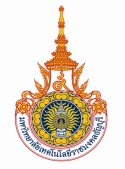 ปฏิทินการศึกษาฝึกประสบการณ์วิชาชีพ (สหกิจศึกษา) ภาคเรียนที่ 1 ปีการศึกษา 2562 เริ่มฝึกวันที่ 24 มิถุนายน 2562 ถึงวันที่ 19 ตุลาคม 2562งานสหกิจศึกษา คณะวิศวกรรมศาสตร์ มหาวิทยาลัยเทคโนโลยีราชมงคลธัญบุรี         วันเดือนปี                                                    รายละเอียด5 พ.ย. 61จนท.ส่งเอกสารใบสมัครงานสหกิจศึกษา และแบบพิจารณาคุณสมบัติฯ ให้นักศึกษากรอกข้อมูลผ่านภาควิชาฯ 12 พ.ย. 61 ถึง30 พ.ย. 61ส่งประวัติใบสมัครงาน แบบพิจารณาคุณสมบัติฯ พร้อมผลการเรียน 2 ชุด พร้อมกรอกข้อมูลเว้นชื่อ......สถานประกอบการไว้ ที่เหลือกรอกทุกบรรทัด(นศ.สำเนาเอกสารใบสมัคร 1 ชุด แบบแจ้งเข้าร่วมไม่ต้องสำเนา) แนบมาพร้อมกับตัวจริงทั้งหมดรวบรวมส่งเจ้าหน้าที่ประสานงานภาควิชาฯ (จนท. จะนำเอกสารเสนอที่ปรึกษา อาจารย์ประสาน-งาน และหัวหน้าภาควิชาฯ ลงนาม) แล้วนำส่งงานสหกิจภายในวันที่  30 พ.ย. 611-20 ธ.ค. 61กรณีให้งานสหกิจเป็นผู้จัดส่งเอกสารให้งานสหกิจจะจัดส่งให้ทางไปรษณีย์		21 ธ.ค. 61 ถึง28 ก.พ. 62กรณีนักศึกษาประสานงานไว้เบื้องต้น และต้องการนำเอกสารไปส่งด้วยตัวเองนับจากวันส่ง 3-5 วันทำการ25 ธ.ค. 61 ถึง31 พ.ค. 62นักศึกษาดูเอกสารตอบรับงานสหกิจ ว่ามีการตอบรับจากสถานประกอบ-การ ถ้าสถานประกอบการตอบปฏิเสธ ให้มาทำหนังสือไปที่ใหม่ที่สหกิจศึกษาทันที!!!!ส่วนนักศึกษาที่ได้รับการตอบรับแล้วให้รอวันปฐมนิเทศก่อนออกฝึกงาน27 พ.ค. 62ปฐมนิเทศนักศึกษาสหกิจศึกษา และรับใบส่งตัว พร้อมสมุดบันทึกการปฏิบัติงานห้องกาสะลอง อาคารเฉลิมพระเกียรติ 80 พรรษา 5 ธันวาคม 255017 พ.ค. 62สิ้นสุดการทำเอกสารไปสถานประกอบการ… มิ.ย. 62…..มิ.ย. 62…..ก.ค. 62ดาวโหลดใบลงทะเบียน และลงทะเบียนเรียนผ่านเว็บไซด์ ตามแผนการเรียนลงทะเบียนเรียนเพิ่ม-ถอนรายวิชาชำระเงินค่าลงทะเบียน24 มิ.ย.- 19 ต.ค.62เริ่มฝึกประสบการณ์วิชาชีพ (สหกิจศึกษา)15 ก.ค. 62อาจารย์เริ่มออกนิเทศนักศึกษาสัปดาห์ที่ 4 เป็นต้นไป24 มิ.ย.-13 ก.ค. 62ส่ง สก 07 + แนบแผนที่สถานประกอบการ และ สก 08 แผนงานการปฏิบัติงาน(สัปดาห์ที่ 1-3) ที่งานสหกิจศึกษา15-20 ก.ค. 62ส่งสก 09 หัวข้อรายงานการปฏิบัติงานสหกิจศึกษา (สัปดาห์ที่ 4) ที่งานสหกิจศึกษา ส่ง สก 06 สัญญาการเข้าปฏิบัติงานสหกิจศึกษา ที่งานสหกิจ 1 ฉบับ 21-26 ต.ค. 62ส่งแบบบันทึกการปฏิบัติงาน และเล่มรายงาน ที่ภาควิชาฯ ส่วนแบบประเมิน สก 14 ถึง สก 16 ส่งงานสหกิจศึกษา และ สก ที่เลยกำหนดส่ง  